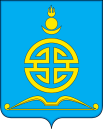 АДМИНИСТРАЦИЯГОРОДСКОГО ОКРУГА «ПОСЕЛОК АГИНСКОЕ»ПОСТАНОВЛЕНИЕ16 июня 2020 года											№ 253О внесении изменений в административный регламент предоставления муниципальной услуги «Принятие решения о предоставлении земельного участка для индивидуального жилищного строительстваНа основании протеста заместителя прокурора района, администрация городского округа «Поселок Агинское»ПОСТАНОВЛЯЕТ:1.	Внести изменения в пункт 52 административного регламента о предоставления муниципальной услуги «Принятие решения о предоставлении земельного участка для индивидуального жилищного строительства в аренду гражданину» от 23.06.2015 №448 (далее –административный регламент).2.	Внести изменения в пункт 65 административного регламента.3.	Внести изменения в пункт 68 административного регламента.4.	Настоящее постановление вступает в силу со дня его подписания.5.	Настоящее постановление разместить на официальном сайте администрации городского округа «Поселок Агинское».6.	Контроль за исполнением настоящего постановления возложить на заместителя Главы городского округа «Поселок Агинское» Чимитова Г.Н.Глава городского округа «Поселок Агинское»					А.С.  ДашинУТВЕРЖДЕНОпостановлением администрации городского округа «Поселок Агинское» от 16 июня 2020 года № 253Изменения, которые вносятся в п. 52 административного регламента утвержденного постановлением администрации городского округа «Поселок Агинское» от 23.06.2015 г. № 448 предоставления муниципальной услуги «Принятие решения о предоставлении земельного участка для индивидуального жилищного строительства в аренду гражданину»Внести изменения в пункт 52 административного регламента предоставления муниципальной услуги «Принятие решения о предоставлении земельного участка для индивидуального жилищного строительства в аренду гражданину» и изложить в следующей редакции:«Специалист принимающий документы не вправе требовать от заявителя :1)	представления документов и информации или осуществления действий, представление или осуществление которых не предусмотрено нормативными правовыми актами, регулирующими отношения, возникающие в связи с предоставлением государственных и муниципальных услуг;2)	представления документов и информации, в том числе подтверждающих внесение заявителем платы за предоставление государственных и муниципальных услуг, которые находятся в распоряжении органов, предоставляющих государственные услуги, органов, предоставляющих муниципальные услуги. Заявитель вправе представить указанные документы и информацию в органы, предоставляющие государственные услуги, и органы, предоставляющие муниципальные услуги, по собственной инициативе;3)	осуществления действий, в том числе согласований, необходимых для получения государственных и муниципальных услуг и связанных с обращением в иные государственные органы, органы местного самоуправления, организации.4)	представления документов и информации, отсутствие и (или) недостоверность которых не указывались при первоначальном отказе в приеме документов, необходимых для предоставления государственной или муниципальной услуги, либо в предоставлении государственной или муниципальной услуги, за исключением следующих случаев:а)	изменение требований нормативных правовых актов, касающихся предоставлениягосударственной или муниципальной услуги, после первоначальной подачи заявления о предоставлении государственной или муниципальной услуги:б)	наличие ошибок в заявлении о предоставлении государственной или муниципальнойуслуги и документах, поданных заявителем после первоначального отказа в приемедокументов, необходимых для предоставления государственной или муниципальнойуслуги, либо в предоставлении государственной или муниципальной услуги и невключенных в представленный ранее комплект документов;в)	истечение срока действия документов или изменение информации послепервоначального отказа в приеме документов, необходимых для предоставлениягосударственной или муниципальной услуги, либо в предоставлении государственной плимуниципальной услуги;3. В случае, если для предоставления государственной или муниципальной услуги необходима обработка персональных данных лица, не являющегося заявителем, и если в соответствии с федеральным законом обработка таких персональных данных может осуществляться   с   согласия   указанного   лица,   при   обращении   за   получением государственной или муниципальной услуги заявитель дополнительно представляет документы, подтверждающие получение согласия указанного лица или его законного представителя на обработку персональных данных указанного лица. Документы, подтверждающие получение согласия, могут быть представлены в том числе в форме электронного документа.4.	не требуется получение согласия заявителя как субъекта персональных данных в соответствии с требованиями статьи 6 Федерального закона от 27 июля 2006 года N 152-ФЗ "О персональных данных".5.	В случаях, представление информации, доступ к которой ограничен федеральными законами, в орган, предоставляющий муниципальную услугу, муниципальной услуги, может осуществляться с согласия заявителя либо иного обладателя такой информации. Заявитель при обращении за предоставлением государственной или муниципальной услуги подтверждает факт получения указанного согласия в форме, предусмотренной законодательством Российской Федерации, в том числе путем представления документа, подтверждающего факт получения указанного согласия, па бумажном носителе или в форме электронного документа.6.	Если иное не предусмотрено порядком предоставления муниципальных услуг, не распространяются на следующие документы, представляемые в форме документа па бумажном носителе или в форме электронного документа:1)	документы, удостоверяющие личность гражданина Российской Федерации, в том числе военнослужащих, а также документы, удостоверяющие личность иностранного гражданина, лица без гражданства, включая вид па жительство и удостоверение беженца;2)	документы воинского учета;3)	свидетельства о государственной регистрации актов гражданского состояния;5)	документы, подтверждающие предоставление лицу специального права па управление транспортным средством соответствующего вида:6)	документы, подтверждающие прохождение государственного технического осмотра (освидетельствования) транспортного средства соответствующего вида;7)	документы па транспортное средство и его составные части, в том числерегистрационные документы;8)	документы о трудовой деятельности, трудовом стаже и заработке гражданина, а также документы, оформленные по результатам расследования несчастного случая на производстве либо профессионального заболевания;9)	документы об образовании и (или) о квалификации, об ученых степенях и ученых званиях и документы, связанные с прохождением обучения, выдаваемые организациями, осуществляющими образовательную деятельность;         10)	справки, заключения и иные документы, выдаваемые организациями, входящими в государственную, муниципальную или частную систему здравоохранения;11)	документы Архивного фонда Российской Федерации и другие архивные документы в соответствии с законодательством об архивном деле в Российской Федерации, переданные па постоянное хранение в государственные или муниципальные архивы:12)	документы, выданные (оформленные) органами дознания, следствия либо судом в ходе производства по уголовным делам, документы, выданные (оформленные) в ходе гражданского или административного судопроизводства либо судопроизводства в арбитражных судах, в том числе решения, приговоры, определения и постановления судов общей юрисдикции и арбитражных судов:13)	учредительные документы юридического лица, за исключением представления таких документов для осуществления государственного кадастрового учета и (или) государственной регистрации прав па объекты недвижимости;15)	решения, заключения и разрешения, выдаваемые органами опеки и попечительства в соответствии с законодательством Российской Федерации об опеке и попечительстве;16)	правоустанавливающие документы на объекты недвижимости, права на которые не зарегистрированы в Едином государственном реестре недвижимости:17)	документы, выдаваемые федеральными государственными учреждениями медико-социально й э к с и с рт и з ы;18)	удостоверения и документы, подтверждающие право гражданина на получение социальной поддержки, а также документы, выданные федеральными органами исполнительной власти, в которых законодательством предусмотрена военная и приравненная к ней служба, и необходимые для осуществления пенсионного обеспечения лица в целях назначения и перерасчета размера пенсий;19)	документы о государственных и ведомственных наградах, государственных премиях и знаках отличия:19)	первичные статистические данные, содержащиеся в формах федеральногостатистического наблюдения, предоставленных юридическими лицами илииндивидуальными предпринимателями.7.	В целях муниципальной услуги в электронной форме с использованием единого портала государственных и муниципальных услуг основанием для начала предоставления муниципальной услуги, является направление заявителем с использованием единого портала государственных и муниципальных услуг сведений из документов.8.	Подача запросов, документов, информации, необходимых для получения органами местного самоуправления, а также получение результатов предоставления таких услуг осуществляется в любом предоставляющем такие услуги подразделении соответствующего федерального органа исполнительной власти, органа государственного внебюджетного фонда или многофункциональном центре при наличии соглашения, в пределах территории Российской Федерации по выбору заявителя независимо от его места жительства или места пребывания (для физических лиц. включая индивидуальных предпринимателей) либо места нахождения (для юридических лиц). Перечень государственных услуг, предоставляемых в соответствии с настоящей частью, утверждается Правительством Российской Федерации.9.	Исчерпывающие перечни оснований для приостановления предоставлениягосударственной или муниципальной услуги или отказа в предоставлении государственной или муниципальной услуги устанавливаются соответственно федеральными законами, принимаемыми в соответствии с ними иными нормативными правовыми актами Российской Федерации, законами и иными нормативными правовыми актами субъектов Российской Федерации, муниципальными правовыми актами.Изменения, которые вносятся в п. 65 административного регламента утвержденного постановлением администрации городского округа «Поселок Агинское» от 23.06.2015 г. № 448 предоставления муниципальной услуги «Принятие решения о предоставлении земельного участка для индивидуального жилищного строительства в аренду гражданину»Внести изменения в пункт 65 административного регламента предоставления муниципальной услуги «Выдача разрешения на использование земель или земельных участков, находящихся в государственной или муниципальной собственности, без предоставления земельных участков и установления сервитута» и изложить в следующей редакции:«Заявитель может обратиться с жалобой в том числе в следующих случаях:1) нарушение срока регистрации запроса о предоставлении государственной или муниципальной услуги, запроса, указанного в статье 15.1  Федерального закона от 2)	нарушение срока предоставления государственной или муниципальной услуги. В указанном случае досудебное (внесудебное) обжалование заявителем решений и действий (бездействия) многофункционального центра, работника многофункционального центра возможно в случае, если па многофункциональный центр, решения и действия (бездействие) которого обжалуются, возложена функция но предоставлению соответствующих государственных или муниципальных услуг в полном объеме в порядке, определенном частью 1.3 статьи 16 Федерального закона от 27.07.2010 г. № 210-ФЗ «Об организации предоставления государственных и муниципальных услуг»;3)	требование у заявителя документов, не предусмотренных нормативными правовыми актами Российской Федерации, нормативными правовыми актами субъектов Российской Федерации, муниципальными правовыми актами для предоставления государственной или муниципальной услуги;4)	отказ в приеме документов, предоставление которых предусмотрено нормативными правовыми актами Российской Федерации, нормативными правовыми актами субъектов Российской Федерации, муниципальными правовыми актами для предоставления государственной или муниципальной услуги, у заявителя;5)	отказ в предоставлении государственной или муниципальной услуги, если основания отказа не предусмотрены федеральными законами и принятыми в соответствии с ними иными нормативными правовыми актами Российской Федерации, законами и иными нормативными правовыми актами субъектов Российской Федерации, муниципальными правовыми актами. В указанном случае досудебное (внесудебное) обжалование заявителем решений и действий (бездействия) многофункционального центра, работника многофункционального центра возможно в случае, если на многофункциональный центр, решения и действия (бездействие) которого обжалуются, возложена функция по предоставлению соответствующих государстве иных или муниципальных услуг в полном объеме в порядке, определенном частью 1.3 статьи 16 Федерального закона от 27.07.2010 г. № 210-ФЗ «Об организации предоставления государственных и муниципальных услуг»;6)	затребование с заявителя при предоставлении государственной или муниципальной услуги платы, не предусмотренной нормативными правовыми актами Российской Федерации, нормативными правовыми актами субъектов Российской Федерации, муниципальными правовыми актами;7)	отказ органа, предоставляющего государственную услугу, органа, предоставляющего муниципальную услугу, должностного лица органа, предоставляющего государственную услугу, или органа, предоставляющего муниципальную услугу, многофункционального центра, работника многофункционального центра, организаций, предусмотренных частью 1.1 статьи 16 Федерального закона от 27.07.2010 г. № 210-ФЗ «Об организации предоставления государственных и муниципальных услуг», или их работников в исправлении допущенных ими опечаток и ошибок в выданных в результате предоставления государственной или муниципальной услуги документах либо нарушение установленного срока таких исправлений. В указанном случае досудебное (внесудебное) обжалование заявителем решений и действий (бездействия) многофункционального центра, работника многофункционального центра возможно в случае, если на многофункциональный центр, решения и действия (бездействие) которого обжалуются, возложена функция по предоставлению соответствующих государственных или муниципальных услуг в полном объеме в порядке, определенном частью 1.3 статьи 16 Федерального закона от 27.07.2010 г. № 210-ФЗ «Об организации предоставления государственных и муниципальных услуг»;8)	нарушение срока пли порядка выдачи документов по результатам предоставления государственной или муниципальной услуги:9) приостановление предоставления государственной или муниципальной услуги, если основания приостановления не предусмотрены федеральными законами и принятыми в соответствии с ними иными нормативными правовыми актами Российской Федерации, законами и иными нормативными правовыми актами субъектов Российской Федерации, муниципальными правовыми актами. В указанном случае досудебное (внесудебное) обжалование заявителем решений и действий (бездействия) многофункционального центра, работника многофункционального центра возможно в случае, если на многофункциональный центр, решения и действия (бездействие) которого обжалуются, возложена функция по предоставлению соответствующих государственных или муниципальных услуг в полном объеме в порядке, определенном частью 1.3 статьи 16 Федерального закона от 27.07.2010 г. № 210-ФЗ «Об организации предоставления государственных и муниципальных услуг».Изменения, которые вносятся в п. 68 административного регламента утвержденного постановлением администрации городского округа «Поселок Агинское» от 23.06.2015 г. № 448 предоставления муниципальной услуги «Принятие решения о предоставлении земельного участка для индивидуального жилищного строительства в аренду гражданину»Внести изменения в пункт 68 административного регламента предоставления муниципальной услуги «Выдача разрешения на использование земель или земельных участков, находящихся в государственной или муниципальной собственности, без предоставления земельных участков и установления сервитута» и изложить в следующей редакции:«В случае признания жалобы подлежащей удовлетворению, специалист информирует заявителя жалобы, о действиях, осуществляемых в целях незамедлительного устранения выявленных нарушений при оказании муниципальной услуги, а также принести извинения за доставленные неудобства и указывается информация о дальнейших действиях, которые необходимо совершить заявителю в целях получения государственной или муниципальной услуги.В случае признания жалобы не подлежащей удовлетворению в ответе заявителю, дается аргументированные разъяснения о причинах принятого решения, а также информация о порядке обжалования принятого решения».